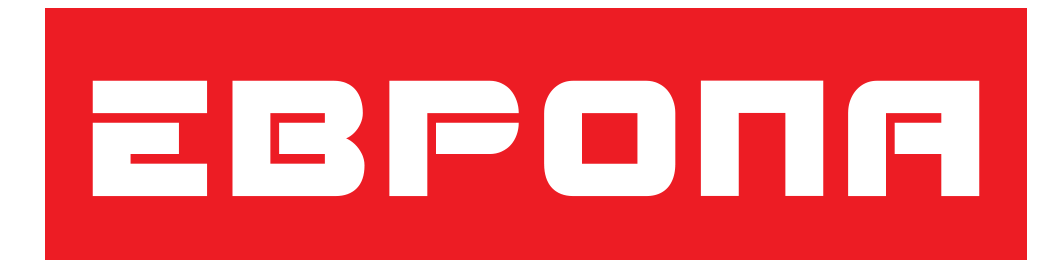 ТС «Европа» предлагает Вам разместить информацию о Вашем продукте в социальных сетях.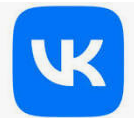 Торговая сеть «ЕВРОПА» VK.COM/EUROPATSБолее 36 700 подписчиковПубликация в ленте – 1 выход – 5000 р.История – 1500 р.Проведение розыгрыша  - 3000 р.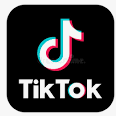 ТУТ ПРОСТОБолее 145 000 подписчиковВидео с рекламой вашего товара в формате лайфхак. Стоимость до 3000 р.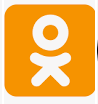 Торговая сеть «ЕВРОПА» OK.RU/GROUP/52222789222522Более 5000 подписчиковПубликация в ленте – 1 выход – 1500 р.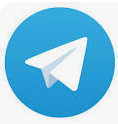 ТЕЛЕГРАМ – КАНАЛ Торговая сеть «ЕВРОПА»Торговая сеть «ЕВРОПА»Стоимость размещения – 1500р.